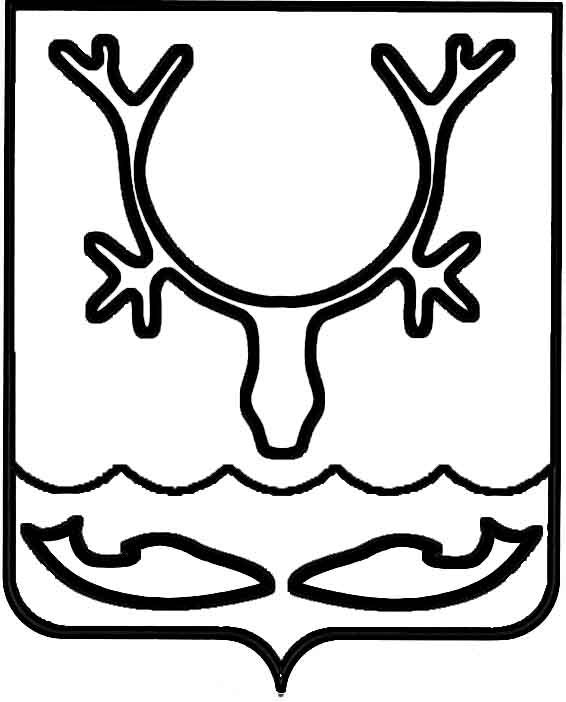 Администрация МО "Городской округ "Город Нарьян-Мар"РАСПОРЯЖЕНИЕот “____” __________________ № ____________		г. Нарьян-МарРуководствуясь Положением о признании помещения жилым помещением, жилого помещения непригодным для проживания и многоквартирного дома аварийным и подлежащим сносу или реконструкции, утвержденным постановлением Правительства РФ от 28.01.2006 № 47, на основании заключения межведомственной комиссии от 20.04.2017 № 355:Признать многоквартирный жилой дом № 2А по ул. им. А.П.Пырерко                         в г. Нарьян-Маре аварийным и подлежащим сносу. Произвести выселение граждан, проживающих в муниципальных жилых помещениях дома № 2А по ул. им. А.П.Пырерко в г. Нарьян-Маре, в соответствии                        с законодательством РФ в срок до 31.12.2017.Организовать с собственниками жилых помещений работу по их участию                    в сносе вышеуказанного дома до 31.12.2017.Контроль за исполнением настоящего распоряжения возложить на первого заместителя главы Администрации МО "Городской округ "Город Нарьян-Мар".Настоящее распоряжение вступает в силу со дня его принятия.2404.2017204-рО признании многоквартирного жилого дома № 2А по ул. им. А.П.Пырерко                        в г. Нарьян-Маре аварийным и подлежащим сносуГлава МО "Городской округ "Город Нарьян-Мар" О.О.Белак